§3-705.  Duty of personal representative; information to heirs and deviseesNot later than 30 days after appointment every personal representative, except any special administrator, shall give information of the appointment to the heirs and devisees, including, if there has been no formal testacy proceeding and if the personal representative was appointed on the assumption that the decedent died intestate, the devisees in any will mentioned in the application for appointment of a personal representative.  The information must be delivered or sent by ordinary mail to each of the heirs and devisees whose address is reasonably available to the personal representative.  The duty does not extend to require information to persons who have been adjudicated in a prior formal testacy proceeding to have no interest in the estate.  The information must include a statement that the estate is being administered by the personal representative under the Code without supervision by the court but that recipients are entitled to information regarding the administration from the personal representative and may petition the court in any matter relating to the estate, including distribution of assets and expenses of administration.  The information must include the name and address of the personal representative, indicate that it is being sent to persons who have or may have some interest in the estate being administered, indicate whether bond has been filed and describe the court where papers relating to the estate are on file.  The personal representative's failure to give this information is a breach of duty to the persons concerned but does not affect the validity of the personal representative's appointment, powers or other duties.  A personal representative may inform other persons of the personal representative's appointment by delivery or ordinary first class mail.  [PL 2017, c. 402, Pt. A, §2 (NEW); PL 2019, c. 417, Pt. B, §14 (AFF).]SECTION HISTORYPL 2017, c. 402, Pt. A, §2 (NEW). PL 2017, c. 402, Pt. F, §1 (AFF). PL 2019, c. 417, Pt. B, §14 (AFF). The State of Maine claims a copyright in its codified statutes. If you intend to republish this material, we require that you include the following disclaimer in your publication:All copyrights and other rights to statutory text are reserved by the State of Maine. The text included in this publication reflects changes made through the First Regular and First Special Session of the 131st Maine Legislature and is current through November 1. 2023
                    . The text is subject to change without notice. It is a version that has not been officially certified by the Secretary of State. Refer to the Maine Revised Statutes Annotated and supplements for certified text.
                The Office of the Revisor of Statutes also requests that you send us one copy of any statutory publication you may produce. Our goal is not to restrict publishing activity, but to keep track of who is publishing what, to identify any needless duplication and to preserve the State's copyright rights.PLEASE NOTE: The Revisor's Office cannot perform research for or provide legal advice or interpretation of Maine law to the public. If you need legal assistance, please contact a qualified attorney.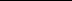 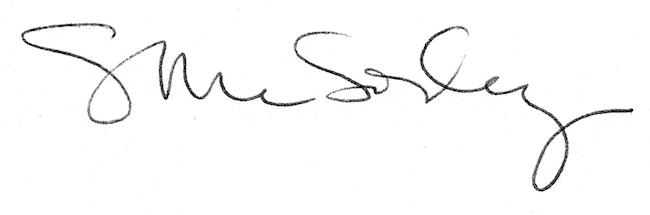 